VERTAALFICHE: VOORBEELDBRIEF VAN SCHOOL AAN OUDERSNederlandsVoorbeeldbrief: onze school herstart. Wat betekent dat voor jou en je kind?  Beste ouder,  Onze school kan veilig herstarten. Vanaf xx mei krijgen sommige klassen dan enkele dagen les op school. Bij de herstart maakt onze school tijd voor de emoties en zorgen van leerlingen. We doen dat voor alle leerlingen:de leerlingen die opnieuw les krijgen op schoolde leerlingen die thuis of in de opvang nieuwe leerstof krijgen. Wie start opnieuw op school vanaf xx mei? En op welke dagen gaan ze naar school?Vul als school in de tabel aan welke leerjaren opnieuw starten, wanneer ze starten  en op welke dagen ze op school les krijgen. Schrap wat niet van toepassing isDe andere dagen leren de leerlingen thuis of in de opvang. Maak dit verder concreet: krijgen ze dan ook nieuwe leerstof of wordt de geziene leerstof verder uitgediept of krijgen ze oefeningen of …?  Hoe houden we de school veilig?De veiligheid van onze leerlingen en ons personeel is het belangrijkste. Door een combinatie van maatregelen zorgen we voor een zo veilig mogelijke schoolomgeving. Vaste groepen (contactbubbels): de groepen blijven zo veel mogelijk dezelfde. De leerlingen krijgen een vaste plaats in een vast lokaal (behalve voor praktijkvakken en kunstvakken). De verschillende groepen hebben geen contact met elkaar. Aparte speeltijden en lunchpauzes: de leerlingen gaan niet allemaal samen lunchen of spelen op de speelplaats.  Zo vermijden we contact tussen de verschillende groepen.Afstand houden (1,5 meter): de leraars en leerlingen houden voldoende afstand van elkaar. In de klas, de gangen en op de speelplaats. De leerlingen krijgen les in kleinere groepen (maximaal 14 leerlingen). Mondmaskers: de leerlingen dragen een mondmasker. De leraren dragen een mondmasker of geven les achter een glazen wand.  Netheid: leraars en leerlingen kunnen vaak hun handen wassen of ontsmetten met handgel. De lokalen worden regelmatig verlucht. De school maakt de lokalen grondig schoon.Hoe werk je als ouder mee aan veiligheid op school?Draag een mondmasker als je je kind naar school brengt of afhaalt.Zet je kind af of haal het op aan de ingang of uitgang van de school. Kom niet op het terrein van de school: niet in de gangen, niet in de klas en niet op de speelplaats.Hou 1,5 meter afstand van andere ouders en kinderen.Blijf niet praten aan de ingang of uitgang. Wil je praten met iemand van het schoolteam. Maak dan een afspraak via telefoon of via mail.Als school kan je hier nog info bijvoegen over te gebruiken in- en uitgangen, de zone waar de kinderen afgezet of opgehaald kunnen worden, of tijdstippen waarop leerlingen gebracht of afgehaald moeten worden Wat als je kind ziek is? Zieke kinderen moeten thuisblijven.Is iemand van je gezin mogelijk besmet met corona of heeft iemand van je gezin corona? Dan moet je kind 14 dagen thuisblijven. Meer informatie over de procedure:  https://covid-19.sciensano.be/sites/default/files/Covid19/COVID-19_procedure_contact_NL.pdfBehoort je kind tot de risicogroep bijvoorbeeld door een afgezwakte immuniteit? Dan beslist de behandelende dokter of je kind de lessen op school kan volgen of verder thuis blijft leren.Behoort iemand van je gezin tot de risicogroep bijvoorbeeld door een afgezwakte immuniteit? Dan mag je kind de lessen op school volgen. Tenzij de behandelende arts anders oordeelt.Wordt je kind ziek op school? Dan zetten we het in een apart lokaal. We vragen je dan om je kind af te halen.  Neem daarna telefonisch contact op met de huisarts. Die zal beslissen of je kind moet getest worden. Wat gebeurt er als een personeelslid of kind op school besmet is met corona? De besmette persoon krijgt de nodige verzorging.Het Centrum voor Leerlingenbegeleiding (CLB) doet een contactonderzoek en neemt de gepaste maatregelen.Het CLB onderzoekt met wie de besmette persoon contact had. Hoe lang en hoe intens was het contact? Dat bepaalt of het om een hoog risico contact of laag risico contact gaat.Is je kind een hoog risico contact van de besmette persoon? Dan moet je kind 14 dagen thuisblijven. Neem twee keer per dag de temperatuur van je kind. Krijgt je kind ziektesymptomen dan moet je de huisarts telefonisch contacteren.    Is je kind een laag risico contact van de besmette persoon? Dan mag je kind naar school blijven gaan. Laat je kind buitenshuis een stoffen mondmasker dragen. Je kind moet ook 1,5 meter afstand houden van andere personen.  Beperk extra sociale contacten en verplaatsingen. Krijgt je kind ziektesymptomen dan moet je de huisarts telefonisch contacteren.   Word je niet gecontacteerd door het CLB? Dan mag je kind verder naar school blijven gaan. Een personeelslid dat ziek wordt op school, vragen we om naar huis te gaan en om de huisarts telefonisch te contacteren.  Wat gebeurt er met de leerjaren die niet starten op xx mei?Voor de leerlingen van de andere leerjaren verandert er niets. Ze krijgen de nieuwe leerstof nog altijd thuis of in de opvang. Verloopt de herstart goed?  Dan bekijken we of er andere leerjaren weer naar school kunnen vanaf 29 mei. We laten je dat tijdig weten.Hoe wordt de opvang georganiseerd?Vul als school aan met de afspraken met het lokale bestuur als opvang ook buiten de school georganiseerd wordt.  Welke kinderen vangen we op?Kinderen van ouders die niet thuis werken. De ouders werken in een cruciale sector of in een sector die opnieuw opstart.  Leerlingen die het moeilijk hebben thuis. Er kunnen wel meer leerlingen naar de opvang, want meer ouders werken opnieuw buitenshuis en kunnen hun kind niet meer thuis opvangen.Twijfel je of je kind naar de opvang kan?  Neem dan contact op met onze school. De leerlingen in de opvang blijven verder nieuwe leerstof krijgen, net zoals hun klasgenoten die thuis leren.We zorgen voor een veilige opvang. We gebruiken overal dezelfde maatregelen (zie boven). De groepjes van leerlingen in de opvang hebben geen contact met de groepjes leerlingen die les krijgen op school.    Voor een school voor buitengewoon onderwijs/schrappen voor school voor gewoon onderwijs  Hoe organiseren we het leerlingenvervoer veilig?De leerlingen zitten geschrankt op de bus, 1 leerling per rij.Als dat kan, dragen de leerlingen een mondmasker op de bus. Ze doen het mondmasker dan op voor ze instappen. De chauffeur en de busbegeleider dragen minimaal een mondmasker.Wat leren de leerlingen? En hoe gaan we hen opvolgen? Vul als school aan hoe je het schooljaar verder invult: op welke leerinhouden/vakken focus je, hoe volg je hen op, tot wanneer geef je les, hoe ga je (niet) evalueren, hoe is het schoolreglement gewijzigd welke evenementen voorzie je nog?We beperken ons tot de essentiële onderwijsdoelen. We zorgen voor een evenwichtig en afwisselend vakkenpakket.  Leerlingen mogen niet overbelast worden. Daar zorgen de leraars voor. Ze zorgen voor een evenwicht tussen lessen op school, thuis nieuwe leerstof krijgen en taken en oefeningen.Uitstappen, pedagogische studiedagen, sportdagen en facultatieve verlofdagen gaan niet meer door dit schooljaar. Zo hebben de leerlingen meer tijd om te leren en te oefenen.Iedereen krijgt een eerlijke evaluatie. We geven alle leerlingen alle kansen om te bewijzen wat ze kunnen.Door de coronacrisis kunnen een aantal afspraken van het schoolreglement niet uitgevoerd worden. Dat is overmacht. Daardoor doen we deze wijzigingen:Leerlingen en leraars moeten het schooljaar goed kunnen afsluiten. We laten je nog weten hoe we dit zullen organiseren.       Hoe bereid je als ouder je kind voor? Praat met je kind. Stel het gerust dat het weer veilig naar school kan. Zit je kind in een leerjaar dat nog niet terug naar school mag? Leg dan uit waarom dat nu nog niet kan.Bereid je kind voor: via welke weg gaat je kind naar school, wat moet het doen op de bus, tram of trein, hoe draagt je kind veilig een mondmasker (zie op: https://www.info-coronavirus.be/nl/mondmasker)?Is het moeilijk om opnieuw naar school te gaan? Neem contact op met de klasleraar of leerlingenbegeleider. Samen kunnen jullie oplossingen bespreken. Hoe kan je je kind helpen om te leren? Ook als je kind weer lessen op school krijgt, verandert er voor jou niets. Want je kind blijft ook thuis leren en oefenen.Enkele tips: Blijf in de buurt om vragen te beantwoorden. Wanneer kan je kind werken voor school? Maak samen een plan op. Maak voldoende tijd om te ontspannen, ook voor jezelf. Gaat het moeilijk om thuis te leren? Neem contact op met de klasleraar. Samen kunnen jullie oplossingen bespreken. We weten dat het niet gemakkelijk is. Je doet wat je kan, dat is meer dan voldoende.   Meer informatie?     Wil je graag meer weten over de heropstart van scholen?  https://onderwijs.vlaanderen.be/nl/heropstart-lessen-op-school-informatie-voor-ouders Algemene info en veelgestelde vragen: www.info-coronavirus.be 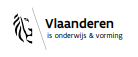 KARTA Z TŁUMACZENIEM: NAJWAŻNIEJSZE INFORMACJE OD SZKOŁY DLA RODZICÓWPolskieWzór listu: nasza szkoła wznawia zajęcia. Co to oznacza dla Twojego dziecka?  Drogi Rodzicu,  Nasza szkoła może bezpiecznie rozpocząć zajęcia. Od xx maja niektóre klasy będą mieć zajęcia przez kilka dni w szkole. Nasza szkoła rozpocznie ponownie naukę dbając o emocje oraz zmartwienia naszych uczniów. Dotyczy to zarówno:uczniów uczestniczących na zajęciach w szkolejak i tych, którzy w domu bądź w świetlicy otrzymają nowy materiał do nauki. Kto może ponownie rozpocząć naukę od xx maja? I w jakie dni będzie chodzić do szkoły?Vul als school in de tabel aan welke leerjaren opnieuw starten, wanneer ze starten  en op welke dagen ze op school les krijgen. Schrap wat niet van toepassing isW inne dni uczniowie uczą się w domu lub w świetlicy.  Maak dit verder concreet: krijgen ze dan ook nieuwe leerstof of wordt de geziene leerstof verder uitgediept of krijgen ze oefeningen of …?  Jak dbamy o bezpieczeństwo w szkole?Bezpieczeństwo naszych uczniów i personelu jest najważniejsze. Dzięki połączeniu środków zapewniamy możliwie najbezpieczniejsze środowisko szkolne.Stałe grupy (kręgi kontaktowe): grupa pozostaje w tym samym składzie, jeśli to możliwe. Uczniowie otrzymują stałe miejsce w stałej sali lekcyjnej (z wyjątkiem przedmiotów praktycznych i artystycznych). Poszczególne grupy nie mają ze sobą żadnego kontaktu.Czas zabawy i przerwy na lunch dla każdej grupy oddzielnie: nie wszyscy uczniowie razem idą na lunch lub bawią się na placu zabaw.  W ten sposób unikamy kontaktu pomiędzy różnymi grupami.Zachowanie odległości (1,5 metra): nauczyciele i uczniowie zachowują wystarczającą odległość od siebie. W sali lekcyjnej, na korytarzach i na placu zabaw. Uczniowie mają lekcje w mniejszych grupach (maksymalnie 14 uczniów). Maski ochronne: uczniowie noszą maski ochronne. Nauczyciele noszą maski ochronne lub uczą przez szklaną szybę.  Czystość: nauczyciele i uczniowie często mogą myć lub dezynfekować swoje ręce żelem do rąk. Sale lekcyjne są regularnie wietrzone. Szkoła dokładnie sprząta klasy. Jak możesz jako rodzić współpracować w sprawie bezpieczeństwa w szkole?Noś maskę ochronną, gdy przyprowadzasz lud odbierasz dziecko ze szkoły. Wysadź [z samochodu lub podprowadź] dziecko lub odbierz je przy wejściu lub wyjściu ze szkoły.Nie wchodź na teren szkoły: na korytarze, do klas i na plac zabaw.Zachowuj odległość 1,5 metra od innych rodziców i dzieci.Nie rozmawiaj przy wejściu i wyjściu.Jeśli chcesz porozmawiać z kimś ze szkolnego personelu, umów się na spotkanie telefonicznie lub mailowo.Als school kan je hier nog info bijvoegen over te gebruiken in- en uitgangen, de zone waar de kinderen afgezet of opgehaald kunnen worden, of tijdstippen waarop leerlingen gebracht of afgehaald moeten worden Co robić, gdy Twoje dziecko jest chore? Chore dzieci muszą zostać w domu.Jeśli ktoś w Twojej rodzinie jest prawdopodobnie zarażony koronawirusem, wtedy dziecko powinno zostać w domu przez 14 dni. Więcej informacji na temat procedury:  https://covid-19.sciensano.be/sites/default/files/Covid19/COVID-19_procedure_contact_NL.pdfJeśli Twoje dziecko należy do grupy ryzyka, na przykład z powodu osłabionej odporności, w takim przypadku lekarz prowadzący leczenie dziecka zadecyduje, czy dziecko może chodzić na lekcje w szkole, czy ma kontynuować naukę w domu.Jeśli ktoś w Twojej rodzinie należy do grupy ryzyka, na przykład z powodu osłabionej odporności, to Twoje dziecko może chodzić do szkoły. Chyba że lekarz prowadzący leczenie sądzi inaczej.Jeśli Twoje dziecko zachoruje w szkole, umieścimy je w osobnym pokoju. Poprosimy Cię wtedy o odebranie dziecka.  Następnie należy skontaktować się z lekarzem rodzinnym przez telefon. On zdecyduje, czy dziecko musi być poddane testowi. Co się stanie, jeśli pracownik lub dziecko w szkole zostanie zarażone koronawirusem? Zainfekowana osoba otrzymuje niezbędną opiekę.Centrum voor Leerlingenbegeleiding [Ośrodek Doradztwa Edukacyjnego] (CLB) przeprowadzi wywiad dotyczący kontaktów chorego i podejmie odpowiednie środki.  CLB zbada, z kim osoba zakażona miała kontakt. Jak długo i jak intensywny był ten kontakt? Te dane określą, czy kontakt był wysokiego czy niskiego ryzyka.Jeśli kontakt Twojego dziecka z osobą zarażoną stanowi wysokie ryzyko, wtedy musi pozostać w domu przez 14 dni. Mierz temperaturę dziecka dwa razy dziennie. Jeśli u dziecka wystąpią objawy choroby, należy skontaktować się z lekarzem rodzinnym przez telefon.    Jeśli kontakt Twojego dziecka z osobą zarażoną stanowi niskie ryzyko, to wtedy Twoje dziecko będzie mogło dalej chodzić do szkoły. Niech dziecko nosi poza domem materiałową maskę ochronną. Dziecko powinno również trzymać się z dala od innych osób na odległość 1,5 metra.  Ogranicz dodatkowe kontakty społeczne i przemieszczenia. Jeśli u dziecka wystąpią objawy choroby, należy skontaktować się z lekarzem rodzinnym przez telefon.   Jeśli nie skontaktował się z Tobą nikt z CLB, wtedy Twoje dziecko będzie mogło dalej chodzić do szkoły. Jeśli pracownik zachoruje w szkole, poprosimy go, aby poszedł do domu i skontaktował się telefonicznie z lekarzem rodzinnym.  Co się stanie z rocznikami, które nie rozpoczną nauki xx maja?Nic się nie zmienia dla uczniów z pozostałych roczników. Nadal będą otrzymywać nowy materiał do domu lub w świetlicy.  Jeśli ponowne otwarcie będzie dobrze przebiegać, to  wtedy zobaczymy, czy od 29 maja inne roczniki będą mogły wrócić do szkoły. Damy Ci znać we właściwym czasie.Jak będzie zorganizowana świetlica?Vul als school aan met de afspraken met het lokale bestuur als opvang ook buiten de school georganiseerd wordt.  Które dzieci otrzymają opiekę w świetlicy?Dzieci rodziców, którzy nie pracują w domu. Rodzice pracują w kluczowym sektorze bądź sektorze, który ponownie zaczyna pracować.Uczniowie, którzy mają trudną sytuację w domu. Więcej uczniów może otrzymać opiekę w świetlicy, ponieważ więcej rodziców znów pracuje poza domem i nie są już w stanie zająć się dzieckiem w domu. Jeśli masz wątpliwości, czy Twoje dziecko może być objęte opieką w świetlicy, prosimy o kontakt z naszą szkołą. Uczniowie w świetlicy nadal otrzymują nowy materiał do nauki, podobnie jak ich koledzy z klasy, którzy uczą się w domu.Dbamy o bezpieczną świetlicę. Wszędzie stosujemy te same środki (patrz wyżej).Grupy uczniów w świetlicy nie mają kontaktu z grupami uczniów, którzy się uczą w szkole.Voor een school voor buitengewoon onderwijs/schrappen voor school voor gewoon onderwijs  Jak zorganizujemy bezpieczny transport uczniów?Uczniowie siedzą na co drugim siedzeniu w autobusie, 1 uczeń na rząd.Jeśli to możliwe, uczniowie noszą w autobusie maskę ochronną. Wkładają ją przed wejściem do autobusu. Kierowca i opiekun mają przynajmniej maskę ochronną.Czego będą się uczniowie uczyli? Jak będziemy śledzić postępy uczniów? Vul als school aan hoe je het schooljaar verder invult: op welke leerinhouden/vakken focus je, hoe volg je hen op, tot wanneer geef je les, hoe ga je (niet) evalueren, hoe is het schoolreglement gewijzigd welke evenementen voorzie je nog?Ograniczamy się do podstawowych celów edukacyjnych. Zapewniamy zrównoważony i zróżnicowany zakres przedmiotów. Uczniowie nie mogą być przeciążeni. Nauczyciele zadbają o to. Zadbają również o równowagę między lekcjami w szkole, otrzymywaniem nowego materiału do nauki w domu oraz zadaniami i ćwiczeniami.Wyjazdy, dni wolne od szkoły [ze względu na szkolenia nauczycieli], dni sportu i fakultatywne dni wolne od szkoły dla uczniów nie będą już miały miejsca w tym roku szkolnym. W ten sposób uczniowie mają więcej czasu na naukę i ćwiczenia.Każdy otrzyma uczciwą ewaluację. Damy każdemu uczniowi każdą możliwą okazję do pokazania tego, co potrafi.Ze względu na koronawirusa nie można przestrzegać wielu ustaleń regulaminu szkoły. To jest siła wyższa. Dlatego wprowadzamy następujące zmiany:Uczniowie i nauczyciele muszą mieć możliwość dobrego zakończenia roku szkolnego. Damy Ci znać, jak to zorganizujemy.Jak przygotujesz swoje dziecko jako rodzic? Rozmawiaj z dzieckiem. Uspokój je, że może bezpiecznie wrócić do szkoły. Jeśli Twoje dziecko jest w roczniku, który nie może jeszcze wrócić do szkoły, wyjaśnij mu, dlaczego to nie jest teraz możliwe.Przygotuj swoje dziecko: którą drogą dziecko ma chodzić do szkoły, co powinno robić w autobusie, tramwaju lub pociągu, jak Twoje dziecko bezpiecznie ma nosić maskę ochronną? (patrz na: https://www.info-coronavirus.be/nl/mondmasker)?Jeśli ciężko jest wrócić do szkoły, skontaktuj się z wychowawcą klasy lub opiekunem. Razem można znaleźć rozwiązania.Jak możesz pomóc swojemu dziecku w nauce? Nawet jeśli Twoje dziecko znów będzie mieć lekcje w szkole, nic się dla Ciebie nie zmieni. Ponieważ dziecko musi się uczyć i ćwiczyć w domu.Kilka wskazówek: Bądź blisko, aby odpowiedzieć na pytania. Kiedy Twoje dziecko może odrabiać pracę domową? Zróbcie wspólnie plan. Wygospodaruj wystarczającą ilość czasu na relaks, także swój własny.Jeśli jest trudno uczyć się w domu, nawiąż kontakt z wychowawcą. Razem możecie poszukać rozwiązań.Wiemy, że nie jest to łatwe. Robisz, co możesz, a to jest więcej niż wystarczające. Więcej informacji?     Chcesz się więcej dowiedzieć o ponownym rozpoczęciu nauki w szkołach?  https://onderwijs.vlaanderen.be/nl/heropstart-lessen-op-school-informatie-voor-ouders Informacje ogólne i FAQ: www.info-coronavirus.be 	Chcą się Państwo uczyć języka niderlandzkiego? Na stronie internetowej www.integratie-inburgering.be/ nederlands-leren-en-oefenen znajdą Państwo informacje, gdzie należy się zgłosić. Można też uzyskać informacje w szkole, do której uczęszcza Państwa dziecko. Jeśli mieszkają Państwo w Brukseli, mogą Państwo znaleźć potrzebne informacje na stronie https://www.huisnederlandsbrussel.be/leren-oefenen.Leerjaar - groepStartdatumASO  BSO TSO KSO  SE-n-SE DBSO Buso OV4  Buso OV3  HBO5 verpleegkundeWanneer zijn de lessen op school?Voor wie?Maandag  Dinsdag  WoensdagDonderdagVrijdagWe volgen de beslissingen van de Nationale Veiligheidsraad. We kunnen de lessen op school enkel herstarten, als de Veiligheidsraad de beslissing en de timing niet verandert. Leerjaar – groep Rocznik - grupaStartdatum Data rozpoczęciaASO  [ogólnokształcąca szkoła średnia]BSO [zawodowa szkoła średnia]TSO [szkoła średnia - technikum]KSO   [artystyczna szkoła średnia]SE-n-SE [specjalistyczna szkoła średnia] DBSO [zawodowa szkoła średnia w niepełnym wymiarze czasu]Buso OV4   SE [szkoła średnia – specjalna, forma nauki OV4]Buso OV3  [szkoła średnia – specjalna, forma nauki OV4]HBO5 pielęgniarstwo [studium pielęgniarstwa]Wanneer zijn de lessen op school? Kiedy są lekcje w szkole?Voor wie? Dla kogo?Maandag  PoniedziałekDinsdag Wtorek Woensdag ŚrodaDonderdag CzwartekVrijdag PiątekPostępujemy zgodnie z decyzjami Rady Bezpieczeństwa Narodowego. Możemy wznowić zajęcia w szkole tylko wtedy, gdy Rada Bezpieczeństwa nie zmieni decyzji i terminu ponownego otwarcia.